Duchovně pastorační plán KMŠ sv. Klimenta 2022/2023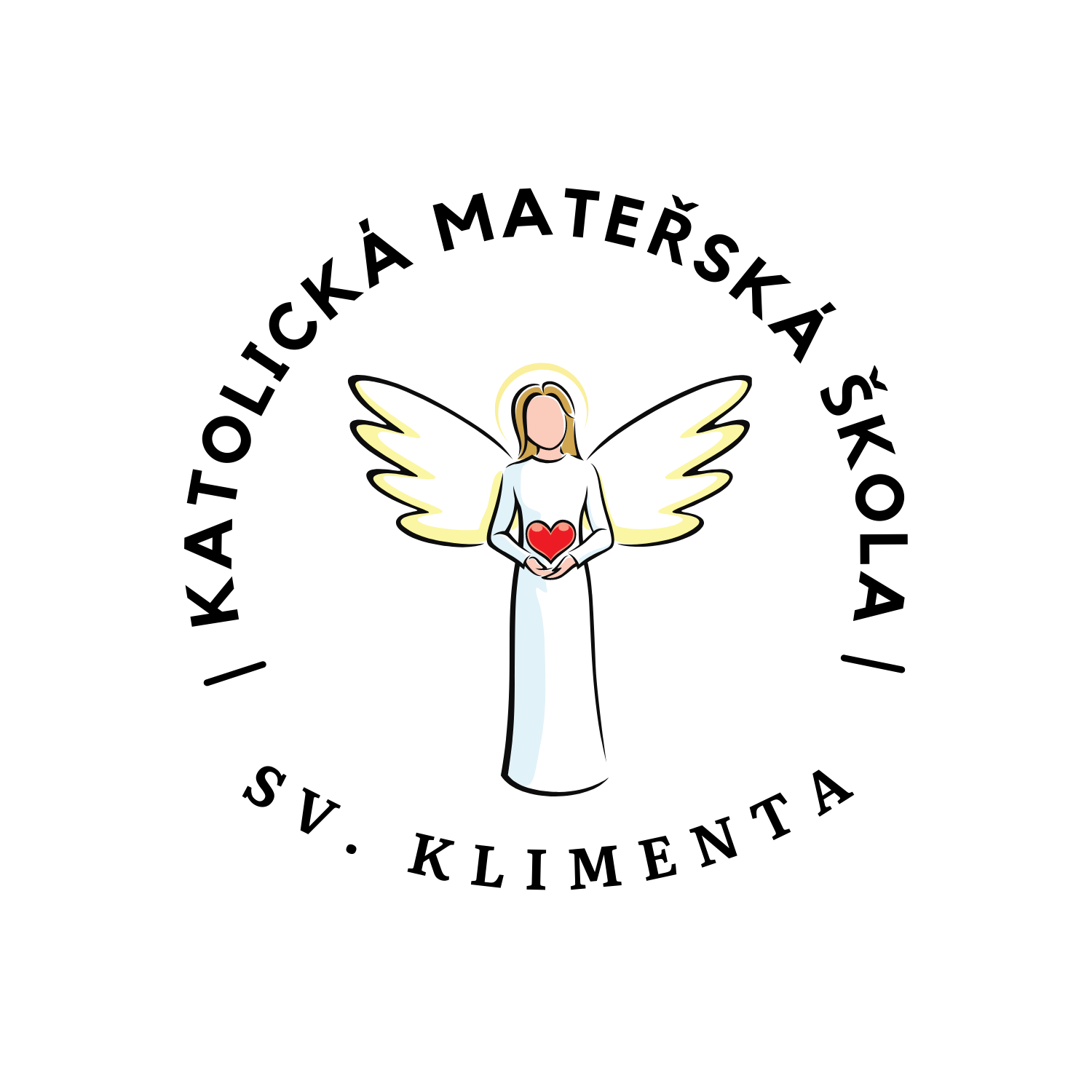 Rok Stvořitele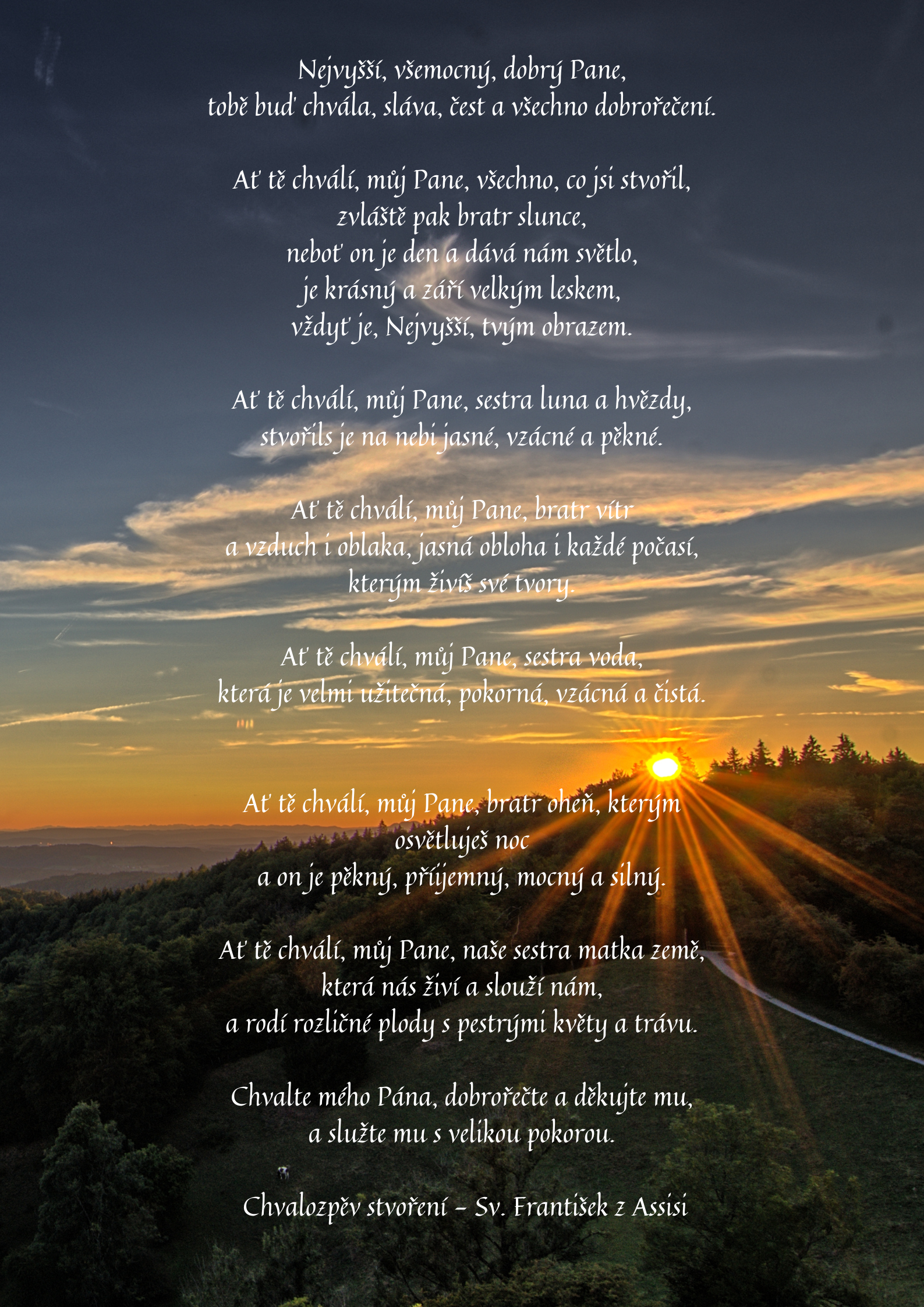 Duchovně pastorační plán KMŠ sv. Klimenta pro rok 2022/2023 je úzce spjatý s celoročním projektem „Rok stvořitele“, který ve třídách realizujeme. Naplňování Rámcově vzdělávacího programu pro předškolní vzdělávání dosáhneme díky programům „Aby malé bylo velké“ a „Naplnil se čas“ – metodické příručky náboženské výchovy.Tyto programy vychází z náboženské pedagogiky France Ketta, která zohledňuje život dítěte v jeho celistvosti. Vychází z vývojových předpokladů a potřeb dětí, rozvíjí celou osobnost dítěte. Podporuje rozvoj přirozených schopností, dovedností, postojů a návyků. Vztahy rozvíjí ve všech rovinách – k sobě, k druhým lidem, ke světu, k přírodě. Pomocí užití symbolů a zážitkových předmětů přibližujeme témata vycházejících z důležitých událostí církevního roku, témata spojená s přírodou a jejími proměnami.   U nejmenších dětí je vždy na prvním místě zážitek a zkušenost. Proto při biblických chvilkách, které probíhají 1x týdně citlivou a zážitkovou formou seznamujeme děti s hodnotami, které jsou důležité pro život. Láska, rodina, vztah k přírodě, přátelství, dobro, pomoc, vděčnost.Biblické chvilky jsou naplněny vyprávěním příběhů, zpěvem, četbou z Bible a spolčeným tvořením.Děti se učí jednoduchým napodobováním, proto je základním stavebním kamenem, abychom to, s čím se společně seznámíme a co zažijeme, hlavně žili v našem běžném životě. Jsme si proto navzájem příkladem.   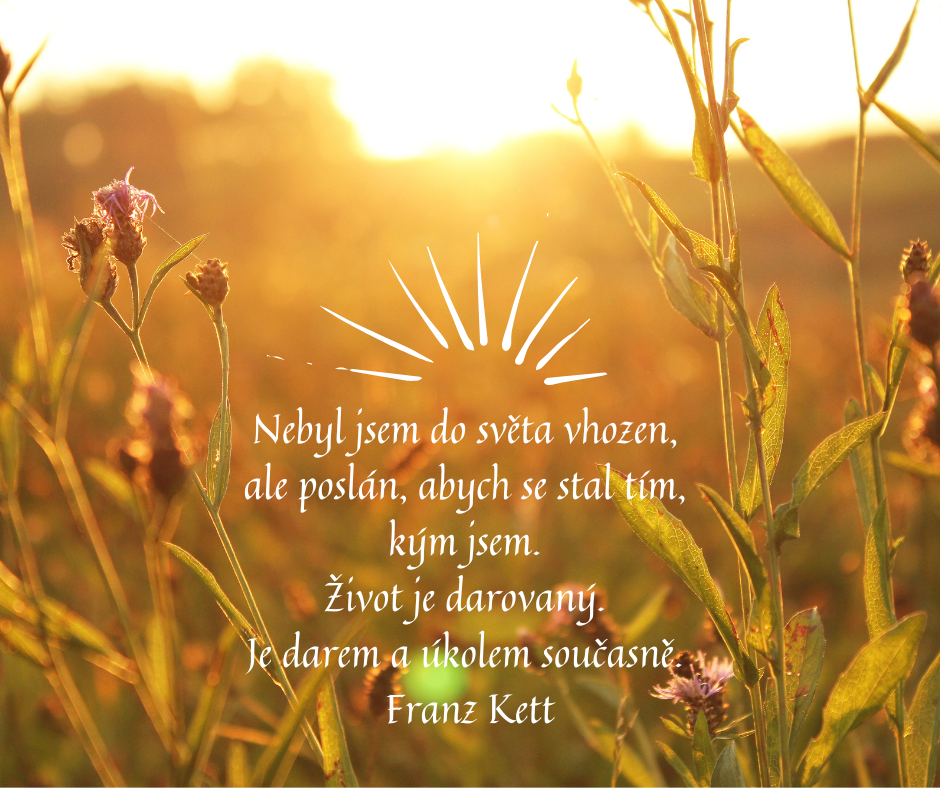 Část tematická Září 2022Říjen 2022Listopad 2022Prosinec 2022Leden 2023Únor 2023Březen 2023Duben 2023Květen 2023Červen 20237.„Ten, kdo nás má rád“Aplikace: „Podle čeho poznáme, že nás má někdo rád? Jak dávám já najevo druhému, že ho mám rád?“  Kol 3, 12-17
14.„Stvoření světa“Aplikace: „Jak ztvárníš příběh o stvoření světa?“Genesis 1, 1-2320.„Svatá rodina“ Aplikace: „Josef, Marie, Ježíš je rodina. Kdo patří do mé rodiny?Mt 2, 13-1527.„Svatý Václav a svatá Ludmila“Aplikace: Chceme-li vědět, co a jak máme dělat, obracejme se pro radu k Nebeskému otci. Lk, 8, 19-214.„Hurá, už je podzim“ Aplikace: „Bůh dává sílu všemu, co je živé, aby vše rostlo, kvetlo, zelenalo se a zrálo. Bůh dává lidem zemi a všechno, co na ní roste.“Genesis 1, 1212.„Stromy jsou krásné“Aplikace: „Na podzim se příroda, zvířata i stromy chystají ke spínku. Jako jeden lístek roste vedle druhého a strom stojí vedle stromu, jsou lidé rádi spolu. Jsme rádi, ýe máme jeden druhého.“1. Paralip 16, 3319.„Vodu, vodu, potřebujeme vodu!“Aplikace: „Voda je veliký dar. Voda zahání žízeň. Můžeme se v ní koupat a umývat se. Díky ní jsou na zemi rostliny, zvířata i my lidé.“Genesis 1, 6-925.„Zdrávas Maria“Aplikace: „Měsíc Panny Marie růžencové. Znám naši nebeskou maminku Pannu Marii? Vím, jak se k ní mohu modlit?“Lk 1,28.422.„Vzpomínka na všechny věrné zemřelé“Aplikace: „Koloběh života – smrt, jako součást života. Každý se narodíme a pak také zemřeme. Vnímám koloběh života v přírodě kolem nás?“ Mt 25,1-139.„Svatý Martin“Aplikace: „Ať se velcí či malí, bohatí či chudí umí rozdělit o to, co mohou dát. Ať máme dobré srdce.“ Mt 25, 34-4016.„Hurá, hurá, sklízíme úrodu“Aplikace: „Jak musí být Bůh veliký a bohatý, když na zemi vyroste tolik krásných, dobrých a užitečných věcí.“Deuteronomium 8, 7-923.„Svatý Kliment“Patron naší školy. Společné slavení mše svatéŽl 85,930.„Připravte cestu Pánu“Aplikace: „Ejhle, Hospodin přijde“ doba adventní. Co je to adventní věnec? Na co se připravujeme v době adventní?“Lk 3,1-65.„Sv. Mikuláš“Setkání se svatým MikulášemBohoslužba slova s duchovním14.„Advent – čas srdcí“Aplikace: „Brzy přijde noc, ve které budeme slavit Tvé narození. Těšíme se na Tebe a připravujeme Ti místo také ve svém srdci.“ Žalm 5121.„Nejvzácnější vánoční dar“Aplikace: „Dát někomu dárek, znamená přát mu dobré věci.“Lk, 6, 384.„Slavnost zjevení Páně“Aplikace: „Dávejte a dostanete. Jaké dary přinesli Tři králové narozenému Mesiáši? Jaký dar mu mohu dát já?“ Mt 2, 1-1211.„Sněží, sněží, mráz kolem běží“Aplikace: „Sníh je křehký, mokrý, bílý, studený, jako peřina a my si v něm můžeme hrát se svými kamarády“Mt, 18, 2018.„Stopy ve sněhu“Aplikace: “Každý člověk, malý, velký, slabý jako zajíček, silný jako medvěd, touží po klidu a pokoji. Přeje si, aby byl pokoj a porozumění mezi lidmi, které potkává, v jeho rodině, v domě, kde bydlí, v zemi kde žije, i na celém světě.“Jan 14, 2725.„Sněhulák“Aplikace: „Co je stvořeno, podléhá proměně, ale nezaniká“  Kazatel 1, 3-71.„Hromnice. Uvedení Páně do chrámu“Aplikace: „Setkání – s kým se setkávám, jaké setkání mi přineslo radost? Jak prožívám setkání ve chrámu Páně?“Lk 2, 22 - 408.„Panna Maria Lurdská“Aplikace: „Co je to požehnání? Jak poznám, že mi Bůh žehná? Jsem vděčný za všechna požehnání? Jak to umím vyjádřit?“Jer 17,5-815.„Zahřeji tě, když tu bude zima“Aplikace: „Srdce milujícího člověka je tak veliké, že v něm nalezne domov mnoho lidí“ 1Kor 13, 1-722.„Popeleční středa“Aplikace: „Úvod do postního projektu KMŠ – modlitba, půst, pokání? Co to je a co to vše znamená? Umím si něco odříci nebo musím mít všechno teď a hned?“J 2,12-181.„Hřej sluníčko hřej“Aplikace: „Bez tepla a světla by nebyl život na zemi možný. Hřeje nás slunce ale také hřejivé vztahy s našimi blízkými.“Genesis 1, 14-198.„Květinka rozkvete, dobře je na světě“Aplikace: „Bůh dává všemu živému růst a kvést.“Mt 6, 25-3015.„Všechno raší, všechno pučí, jaro je tady“Aplikace: „Na jaře pučí tráva a lístky. Na jaře všechno znovu ožije a zazelená se. Na jaře je vidět, jak má Bůh rád svět.“  Žalm 822.„Podívej, takové malé semínko.“Aplikace: „I v malé věci je skrytá velká síla“ Jan 12, 24-2629.„Vjezd do Jeruzaléma“Aplikace: „Slavnostní průvod s ratolestmi. Jak vyjádřím, že se děje něco zvláštního? Něco speciálního? Raduji se, když k nám přichází.“Lk 19, 30-385.„Poslední večeře Páně“Aplikace: „Moje večeře s Pánem.Ježíš není jen vzpomínka a připomínka, ale chce s námi být tady a teď, mezi námi a s námi během slavení večeře Páně, v našich životech. A my se z toho všichni společně můžeme radovat a těšit.“Jan 13,1-1512.„Velikonoce, svátky nového života“Aplikace: „Ježíš je náš přítel, který za nás dal svůj život. Zemřel a zase žije.“Jan 20,1-919.„Barevný motýl“Aplikace: „Překrásný je celý svět, samá barva, samý květ. Když nad krásou užasneme, Pána Boha zahlédneme.“Žalm 826.„Kdopak se to líhne z vajíčka?“Aplikace: „Nový život roste schovaný v tichu a temnotě, kuřátko roste ve vajíčku, děťátko roste u maminky v bříšku. Je to velký zázrak, když vzniká nový život.“Lk 2, 4-123.„Nenápadná krása“Aplikace: „Nebeská Matka ve dne v noci o nás ví. Tak jako slunce svítí na všechny květiny a ví, co potřebují, ví naše nebeská matka, co potřebujeme a co nám dělá radost.“Lk 1, 26-2810.„Mám kořeny, a přesto mohu létat“Aplikace: „V Bohu máme své pevné kořeny, abychom mohli růst.“ Koloským 2, 717.„Leť, beruško zlatá“Aplikace: „Svět je plný malých a drobných věcí, ale také velkých a silných věcí. Ten, kdo je slabý, potřebuje ochránit. Ten, kdo je silnější, mu umí pomáhat.“Žalm 824.„O malém kosovi, který vypadl z hnízda“Aplikace: „Každý máme své hnízdečko, a v něm vše, co potřebujeme.“Žalm 17, 831.„Slavnost Seslání Ducha Svatého“Aplikace: „Dary Ducha Svatého jsou: moudrost, rozum, rada, síla, umění, zbožnost, bázeň boží“ Jaké dary jsem dostal já? V čem jsem šikovný? Co rád dělám?“Jan 20,19-237.„Těla a Krve Páně“Aplikace: „Vy jim dejte najíst“ Když k nám někdo přijde na návštěvu, čím ho pohostím, co mu dám k jídlu a pití? Proč druhým něco dáváme? Co při tom cítím? Umím se rozdělit?“Lk 9,11b-1714.„Na naší louce všechno kvete“Aplikace: „Bůh stvořil svět plný barev, plný různých lidí.“Žl 6721.„Bůh nám dává překrásný svět“Aplikace: „Bůh stvořil svět a dává nám ho. S otevřenýma očima a ušima a s připraveným srdcem chceme Boha hledat ve všem, co je kolem nás.“Genesis 1 